CARPINTERIA INTERMEDIO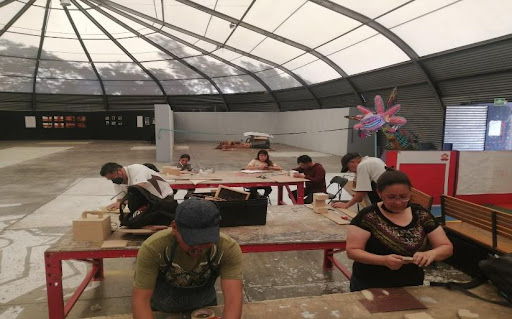 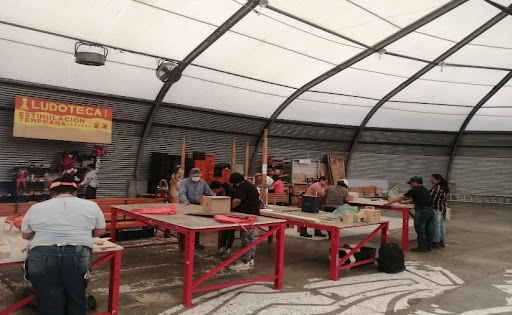 